§323.  Approval of alterations; oversight of plansThe commission shall approve any architectural, aesthetic and decorative alterations to Blaine House grounds and public rooms and alterations to the structural features and architectural details of the private rooms and oversee plans to preserve and develop the aesthetic and historical integrity of the Blaine House and adjacent grounds.  [PL 1993, c. 590, §1 (NEW).]1.  Oversight.  The commission shall oversee the preservation of, and the development and implementation of changes guaranteeing, the aesthetic and historical integrity of the public rooms of the Blaine House and adjacent grounds and alterations to the structural features and architectural details of the private rooms of the Blaine House.[PL 1993, c. 590, §1 (NEW).]2.  Jurisdiction.  The commission has jurisdiction over the entire exterior of the Blaine House, the interior rooms used by the public and the immediate grounds.  The private office and living quarters used at the discretion of the Governor by the Governor and the Governor's family are exempt from this chapter, except for alterations to structural features and architectural details.[PL 1993, c. 590, §1 (NEW).]3.  Alterations.  The Bureau of General Services may not make any architectural, aesthetic or decorative addition to, deletion from or change to any external or internal part of the Blaine House or its immediate grounds under the jurisdiction of the commission unless the commission has approved the change in writing.[PL 1993, c. 590, §1 (NEW).]4.  Research; publications.  The commission may conduct research into the Blaine House, its grounds and its residents, to guide the commission in the preservation and development of the building's aesthetic and historical integrity.  The commission may publish and distribute this research to enhance public understanding and appreciation of the Blaine House.[PL 1993, c. 590, §1 (NEW).]SECTION HISTORYPL 1993, c. 590, §1 (NEW). The State of Maine claims a copyright in its codified statutes. If you intend to republish this material, we require that you include the following disclaimer in your publication:All copyrights and other rights to statutory text are reserved by the State of Maine. The text included in this publication reflects changes made through the First Regular Session and the First Special Session of the131st Maine Legislature and is current through November 1, 2023
                    . The text is subject to change without notice. It is a version that has not been officially certified by the Secretary of State. Refer to the Maine Revised Statutes Annotated and supplements for certified text.
                The Office of the Revisor of Statutes also requests that you send us one copy of any statutory publication you may produce. Our goal is not to restrict publishing activity, but to keep track of who is publishing what, to identify any needless duplication and to preserve the State's copyright rights.PLEASE NOTE: The Revisor's Office cannot perform research for or provide legal advice or interpretation of Maine law to the public. If you need legal assistance, please contact a qualified attorney.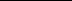 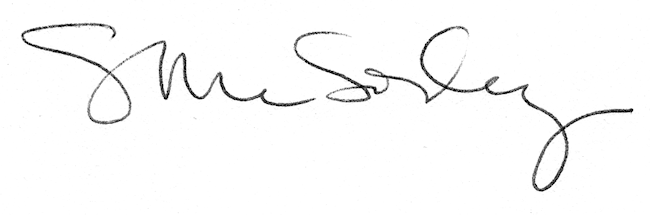 